HUBUNGAN ANTARA KEMAMPUAN SISWA MENYUSUN NERACA SALDO DENGAN JURNAL PENYESUAIAN DI KELAS SMA YAYASAN NURUL ISLAM MEDAN TA.2017/2018SKRIPSIOleh :DELIMA RAYA MEHANPM : 141364011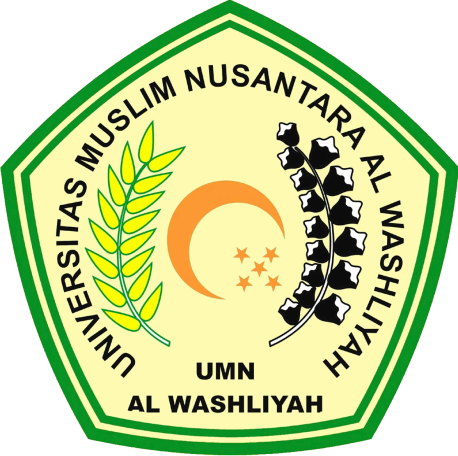 FAKULTAS KEGURUAN DAN ILMU PENDIDIKANUNIVERSITAS MUSLIM NUSANTARA AL-WASHLIYAHM E D A N2 0 1 8